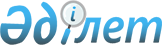 Об утверждении Правил предоставления жилищной помощи малообеспеченным семьям (гражданам) проживающим в Жаркаинском районе
					
			Утративший силу
			
			
		
					Решение Жаркаинского районного маслихата Акмолинской области от 6 марта 2012 года № 5С-2/5. Зарегистрировано Управлением юстиции Жаркаинского района Акмолинской области 6 апреля 2012 года № 1-12-167. Утратило силу решением Жаркаинского районного маслихата Акмолинской области от 22 апреля 2013 года № 5С-19/3      Сноска. Утратило силу решением Жаркаинского районного маслихата  Акмолинской области от 22.04.2013 № 5С-19/3 (вводится в действие со дня официального опубликования).

      В соответствии со статьей 6 Закона Республики Казахстан от 23 января 2001 года «О местном государственном управлении и самоуправлении в Республике Казахстан», статьей 97 Закона Республики Казахстан от 16 апреля 1997 года «О жилищных отношениях», Постановлением Правительства Республики Казахстан от 30 декабря 2009 года № 2314 «Об утверждении Правил предоставления жилищной помощи», Жаркаинский районный маслихат РЕШИЛ:



      1.Утвердить Правила предоставления жилищной помощи малообеспеченным семьям (гражданам) проживающим в Жаркаинском районе согласно приложению к настоящему решению.



      2. Признать утратившими силу решения Жаркаинского районного маслихата «Об утверждении Правил о порядке оказания жилищной помощи малообеспеченным семьям и одиноко проживающим гражданам» от 12 декабря 2007 года № 4С-4/8 (зарегистрировано в реестре государственной регистрации нормативных правовых актов № 1-12-76, опубликовано 1 февраля 2008 года в районной газете «Целинное знамя»); «О внесении дополнений в решение районного маслихата от 12 декабря 2007 года № 4С-4/8 «Об утверждении Правил о порядке оказания жилищной помощи малообеспеченным семьям и одиноко проживающим гражданам» от 23 декабря 2008 года № 4С-11/9 (зарегистрировано в Реестре государственной регистрации нормативных правовых актов № 1-12-101, опубликовано 30 января 2009 года в районной газете «Целинное знамя»); «О внесении дополнения в решение районного маслихата от 12 декабря 2007 года № 4С-4/8 «Об утверждении Правил о порядке оказания жилищной помощи малообеспеченным семьям» от 12 апреля 2010 года № 4С-21/5 (зарегистрировано в реестре государственной регистрации нормативных правовых актов № 1-12-125, опубликовано 14 мая 2010 года в районной газете «Целинное знамя»).



      3. Настоящее решение вступает в силу со дня государственной регистрации в Департаменте юстиции Акмолинской области и вводится в действие со дня официального опубликования.      Председатель сессии

      районного маслихата                        Ж.Мынбаев      Секретарь

      районного маслихата                        У.Ахметова      «СОГЛАСОВАНО»      Аким Жаркаинского района                   А.Калжанов

УТВЕРЖДЕНЫ

решением районного маслихата

от 6 марта 2012 года № 5С-2/5 ПРАВИЛА

предоставления жилищной помощи малообеспеченным

семьям (гражданам) проживающим в Жаркаинском районе      Настоящие Правила предоставления жилищной помощи малообеспеченным семьям (гражданам проживающим в Жаркаинском районе (далее – Правила) разработаны в соответствии с Законом Республики Казахстан от 16 апреля 1997 года «О жилищных отношениях», постановлением Правительства Республики Казахстан от 14 апреля 2009 года № 512 «О некоторых вопросах компенсации повышения тарифов абонентской платы за оказание услуг телекоммуникаций социально защищаемым гражданам», постановлением Правительства Республики Казахстан от 30 декабря 2009 года № 2314 «Об утверждении Правил предоставления жилищной помощи» и определяют размер и порядок назначения жилищной помощи малообеспеченным семьям (гражданам) проживающим в Жаркаинском районе. 

1. Общие положения      1. Жилищная помощь предоставляется за счет средств районного бюджета малообеспеченным семьям (гражданам), постоянно проживающим в Жаркаинском районе для возмещения затрат по оплате:

      расходов на содержание жилого дома (жилого здания) семьям (гражданам), проживающим в приватизированных жилых помещениях (квартирах) или являющимся нанимателями (поднанимателями) жилых помещений (квартир) в государственном жилищном фонде;

      потребления коммунальных услуг и услуг связи в части увеличения абонентской платы за телефон, подключенный к сети телекоммуникаций семьям (гражданам), являющимся собственниками или нанимателями (поднанимателями) жилища;

      арендной платы за пользование жилищем, арендованным местным исполнительным органом в частном жилищном фонде.

      стоимости однофазного счетчика электрической энергии с классом точности не ниже 1 с дифференцированным учетом и контролем расхода электроэнергии по времени суток проживающим в приватизированных жилых помещениях (квартирах), индивидуальном жилом доме.

      Сноска. Пункт 1 Правил с изменениями, внесенными решением Жаркаинского районного маслихата Акмолинской области от 09.11.2012 № 5С-12/3 (вводится в действие со дня официального опубликования).



      2. Расходы малообеспеченных семей (граждан), принимаемые к исчислению жилищной помощи, определяются как сумма расходов по каждому из вышеуказанных направлений.



      Жилищная помощь определяется как разница между суммой оплаты расходов на содержание жилого дома (жилого здания), потребление коммунальных услуг и услуг связи в части увеличения абонентской платы за телефон, подключенный к сети телекоммуникаций, арендной платы за пользование жилищем, арендованным местным исполнительным органом в частном жилищном фонде, а также счет на оплату стоимости однофазного счетчика электрической энергии с классом точности не ниже 1 с дифференцированным учетом и контролем расхода электроэнергии по времени суток, находящегося в использовании проживающим в приватизированных жилых помещениях (квартирах), индивидуальном жилом доме, за счет бюджетных средств лицам постоянно проживающим в районе.



      Жилищная помощь оказывается по предъявленным поставщиками счетам на оплату коммунальных услуг на содержание жилого дома (жилого здания), согласно смете, определяющей размер ежемесячных и целевых взносов, на содержание жилого дома (жилого здания), а также по предъявленному поставщиком счету на оплату стоимости однофазного счетчика электрической энергии с классом точности не ниже 1 с дифференцированным учетом и контролем расхода электроэнергии по времени суток, устанавливаемого взамен однофазного счетчика электрической энергии с классом точности 2,5, находящегося в использовании в приватизированных жилых помещениях (квартирах), индивидуальном жилом доме, за счет бюджетных средств лицам, постоянно проживающим в районе.



      Доля предельно допустимых расходов на оплату содержания жилища и потребления коммунальных услуг устанавливается в размере 11 процентов к совокупному доходу семьи.

      Сноска. Пункт 2 Правил в редакции решения Жаркаинского районного маслихата Акмолинской области от 09.11.2012 № 5С-12/3 (вводится в действие со дня официального опубликования).

      3. Оплата содержания жилища и потребления коммунальных услуг сверх установленной нормы площади производится на общих основаниях. За норму площади жилья, обеспечиваемую компенсационными мерами принимается восемнадцать квадратных метров на человека. Для одиноко проживающих граждан за норму площади жилья, обеспечиваемую компенсационными мерами принимается тридцать квадратных метров.

      4. Компенсационные нормы на потребление твердого топлива с местным отоплением установить пять тонн на отопительный сезон, на семью в квартал обращения. Стоимость угля принимать усредненную, сложившуюся за предыдущий квартал согласно статистическим данным.

      5. Компенсационные нормы при баллоном газоснабжении 0,5 баллона газа на каждого члена семьи в месяц.

      6. Установить норму расхода электрической энергии 50 (пятьдесят) киловатт на одного человека в месяц.

      7. Уполномоченным органом по назначению и выплате жилищной помощи определено государственное учреждение «Отдел занятости и социальных программ Жаркаинского района». 

2. Назначение и выплата жилищной помощи      8. Назначение жилищной помощи производится на полный текущий квартал, независимо от даты подачи заявления, при этом доходы семьи и расходы на коммунальные услуги учитываются за истекший квартал.

      9. При изменении суммы на оплату содержания жилья и коммунальных услуг, изменении доходов семьи, государственное учреждение «Отдел занятости и социальных программ Жаркаинского района» производит перерасчет ранее начисленной жилищной помощи.

      10. Жилищная помощь назначается на основании заявления собственника или нанимателя (поднанимателя) жилья и прилагаемых к нему следующих документов:

      1) копии документа, удостоверяющего личность заявителя;

      2) копии правоустанавливающего документа на жилище;

      3) документа подтверждающего регистрацию по постоянному месту жительства (адресная справка либо справка сельских и/или аульных акимов);

      4) документов, подтверждающих доходы семьи;

      5) сведения о роде деятельности членов семьи (копия справки об инвалидности, справка с места учебы, трудовой договор);

      6) сведений о расходах по коммунальным услугам (водоснабжение, газоснабжение, канализация, теплоснабжение, мусороудаление, электроснабжение) за предыдущий квартал.

      11. Семьи (граждане) имеющие право на компенсацию затрат на содержание жилого дома (жилого здания), кроме документов, предусмотренных пунктом 10, предоставляют:

      1) счет о размере целевого взноса на капитальный ремонт общего имущества объекта кондоминиума;

      2) счет о размере ежемесячных взносов на накопление средств на капитальный ремонт общего имущества объекта кондоминиума, предъявляемый органом управления объекта кондоминиума, на основании сметы расходов на проведение отдельных видов капитального ремонта общего имущества объекта кондоминиума, согласованной с местным исполнительным органом (жилищной инспекцией) утвержденной на общем собрании собственников и нанимателей (поднанимателей) квартир и заверенный печатью, подписью руководителя органа управления объекта кондоминиума.



      3) квитанцию – счет на оплату стоимости однофазного счетчика электрической энергии с классом точности не ниже 1 с дифференцированным учетом и контролем расхода электроэнергии по времени суток, устанавливаемого взамен однофазного счетчика электрической энергии с классом точности 2,5, находящегося в использовании в приватизированных жилых помещениях (квартирах), индивидуальном жилом доме, за счет бюджетных средств лицам, постоянно проживающим в районе.

      Сноска. Пункт 11 Правил с изменениями, внесенными решением Жаркаинского районного маслихата Акмолинской области от 09.11.2012 № 5С-12/3 (вводится в действие со дня официального опубликования).

      12. Семьи (граждане), имеющие право на получение компенсации расходов на оплату услуг связи в части увеличения абонентской платы за телефон, подключенный к сети телекоммуникаций, кроме документов, предусмотренных пунктом 10, предоставляют: квитанцию-счет за услуги телекоммуникаций или копию договора на оказание услуг связи.

      13. Семьи (граждане), имеющие право на получение компенсации расходов на оплату арендной платы за пользование жилищем, арендованным местным исполнительным органом в частном жилищном фонде, кроме документов, предусмотренных пунктом 10, предоставляют:

      счета о размере арендной платы за пользование жилищем, предъявленные местным исполнительным органом.

      14. Копии документов предоставляются с подлинниками для сверки, после чего подлинники документов возвращаются заявителю в этот же день.

      15. При повторном обращении документы, указанные в подпунктах 1, 2, 3, 4 пункта 10 предоставляются при возникновении изменений.

      16. Жилищная помощь ежеквартально назначается малообеспеченным семьям (гражданам), за исключением семей (граждан), имеющих в частной собственности более одной единицы жилья (квартиры, дома) или сдающих жилые помещения в наем (поднаем), а также семей, трудоспособные члены, которых не работают, не учатся по дневной форме обучения, не служат в армии и не зарегистрированы в государственном учреждении «Отдел занятости и социальных программ Жаркаинского района» в качестве безработных (кроме граждан, осуществляющих уход за лицами, нуждающимися в уходе).

      17. Государственным учреждением «Отдел занятости и социальных программ Жаркаинского района» выносится решение об отказе в назначении жилищной помощи в случаях если:

      1) оплата на содержание жилого дома (жилого здания), потребления коммунальных услуг и услуг связи в части увеличения абонентской платы за телефон, подключенный к сети телекоммуникаций, арендной платы за пользование жилищем не превышает предельно допустимый уровень расходов семьи на эти цели 11 %;

      2) собственниками или нанимателями (поднанимателями) жилья предоставлены недостоверные сведения.

      18. Государственное учреждение «Отдел занятости и социальных программ Жаркаинского района» в течение десяти календарных дней со дня принятия документов от заявителя рассматривает и выносит решение о назначении жилищной помощи или об отказе в назначении.

      19. Уведомление о назначении или об отказе в назначении осуществляется посредством личного посещения при обращении в государственное учреждение «Отдел занятости и социальных программ Жаркаинского района», либо посредством почтового сообщения.

      20. В случае возникновения сомнения в достоверности информации государственное учреждение «Отдел занятости и социальных программ Жаркаинского района» обращается в органы, уполномоченные производить проверки. При представлении в государственное учреждение «Отдел занятости и социальных программ Жаркаинского района» заведомо недостоверных сведений, повлекших за собой назначение завышенной или незаконной жилищной помощи, собственник (наниматель) возвращает незаконно полученную сумму в добровольном порядке, а в случае отказа в судебном порядке.

      21. Выплата жилищной помощи малообеспеченным семьям (гражданам) осуществляется государственным учреждением «Отдел занятости и социальных программ Жаркаинского района» через Жаркаинский районный узел почтовой связи Акмолинского областного филиала акционерного общества «Казпочта» путем зачисления на личные счета заявителей. 

3. Исчисление совокупного дохода семьи (гражданина),

претендующей на получение жилищной помощи      22. Совокупный доход семьи (гражданина), претендующей на получение жилищной помощи исчисляется государственным учреждением «Отдел занятости и социальных программ Жаркаинского района» за квартал, предшествовавший кварталу обращения за назначением жилищной помощи на основании Приказа Председателя Агентства Республики Казахстан по делам строительства и жилищно-коммунального хозяйства от 5 декабря 2011 года № 471 «Об утверждении Правил исчисления совокупного дохода семьи (гражданина), претендующей на получение жилищной помощи, а также на предоставление жилища из государственного жилищного фонда или жилища, арендованного местным исполнительным органом в частном жилищном фонде».
					© 2012. РГП на ПХВ «Институт законодательства и правовой информации Республики Казахстан» Министерства юстиции Республики Казахстан
				